Risk Assessment proforma*References:CTT GN22 – Risk AssessmentCourseK11/10T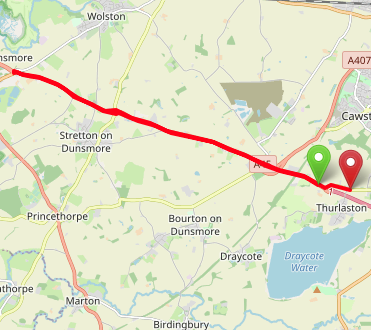 AreaMidland DCDescriptionThurlaston TI (A45/M45) - A45 - Stretton TI (A445) -Thurlaston TI - B4429HQThurlaston, CV22Measured30/09/2023Measured byD GrantRisk assessed29/11/2022Assessed byDC Risk AssessorDate approved21/05/2001Type AApproved for Type A & Type BType BPolice AuthorityWarwickshiretma@warwickshire.police.ukAdditional informationNotes for ridersOS Grid #Course descriptionDistanceRisk (L/M/H)Risk descriptionMinimum management
(Without prejudice)SP4625271611Start at: Start in lay-by 200 yds west of the A45/M45 Thurlaston island, at the 3rd join in the concrete apron. Ride East (A45)0MRiders and officials on or near the highwayRiders congregating at the startCycle event in progress signs. Officials on or near road to wear high viz jackets. Riders not yet started to wait off the carriageway.SP4155573227At island junction with B4455 (Fosse way) take 2nd exit3.14MRiders have to give way to their right. Rumble strips on the approach to the island.Cycle event signs on all approaches to the islandSP4146473241Two lanes on the left from Stretton on Dunsmore.4.77LTraffic has to give way to the riders.No action requiredSP3917674162At A445 island encircle to retrace (4th exit) (A45)6.38MRiders have to give way to their right.Cycle event signs on all approaches to the islandSP3918574190continue on A456.39LNo significant riskNo action requiredSP4146073287At island junction with B4455 (Fosse way) take second exit (A45)MRiders have to give way to their right.Cycle event signs on all approaches to the islandSP4156673292Continue E A45LNo significant riskNo action requiredSP4503072080Continue straight on at junction with A4071 (A45)LNo significant riskNo action requiredSP4650071500At M45 island turn left (B4429)9.64LRiders have to give way to their right.Cycle event signs on all approaches to the islandSP4701371506Finish:  60 yards past the turn to Thurlaston (Main Street), in line with the eastern and the exposed gate post immediately past the property named Newhaven10LRiders and officials on or near the highwayFinish sign at approach to finish and finish board by timekeeper. Officials on or near road to wear high viz jackets.Finished riders to return to HQ Date of IssueReason of RevisionAuthorMarch 2013New editionDavid Barry(CTT Board Director)(CTT Course Risk Assessor)August 2018Revised formatNick Sharpe(CTT National Secretary)October 2022Revised to reflect current CTT Articles, Rules, and RegulationsDavid Barry(CTT Board Director)